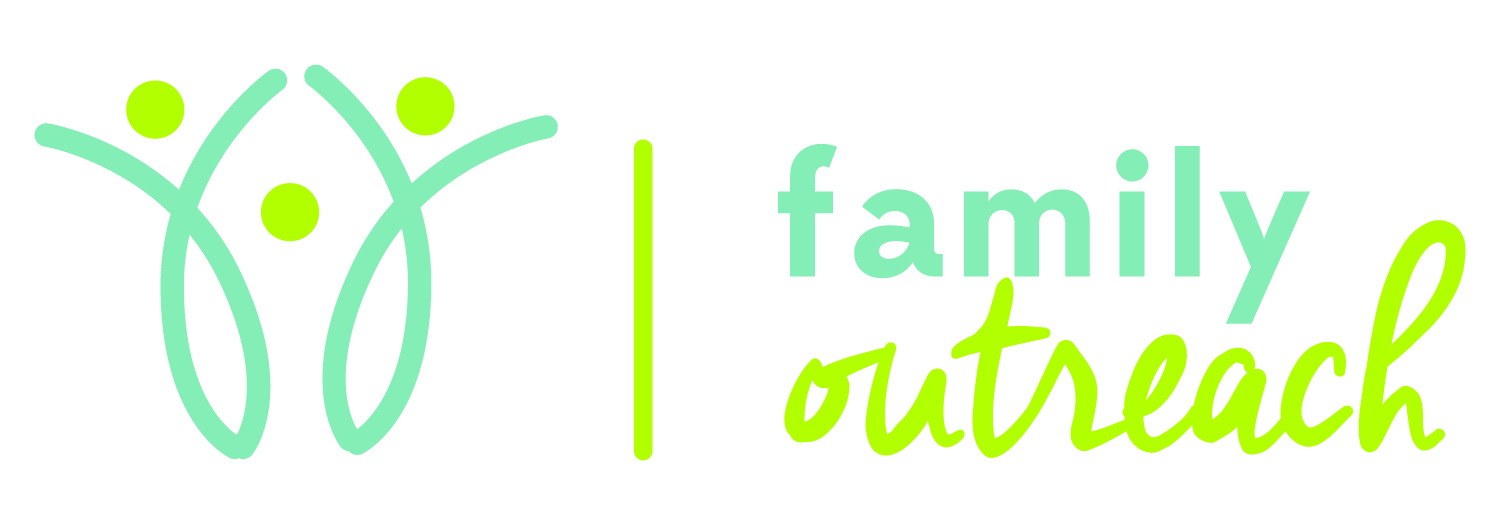 www.familyoutreach.orgAdministration1236 Helena Ave.Helena, MT 59601(406) 443-3085Adult Services1236 Helena Ave.Helena, MT 59601(406) 442-1571Family Support Services1212 Helena Ave.Helena, MT 59601(406) 443-7370Family Support Services1315 E. Main St.Bozeman, MT 59715(406) 587-2477Family Support Services641 Sampson St.Butte, MT 59701(406) 494-1242Family Outreach, Inc. is an equal opportunity employer. We will not discriminate and will take affirmative action measures to ensure against discrimination in employment, recruitment, advertisements for employment, compensation, termination, upgrading, promotions, and other conditions of employment against any employee or job applicant on the bases of race, color, gender, national origin, age, religion, creed, disability, veteran's status, sexual orientation, gender identity or gender expression.Employment ApplicationApplicant InformationEducationPrevious EmploymentOther Relevant Experience	Military ServiceReferencesPlease list three professional references.Disclaimer and SignatureI certify that my answers are true and complete to the best of my knowledge. If this application leads to employment, I understand that false or misleading information in my application or interview may result in my release.You’re almost done! The following documents will be kept confidential and separate from the rest of your application during potential interviews.Applicant Rights and Consent to FingerprintAs an applicant who is the subject of a national fingerprint-based criminal history record check for a noncriminal justice purpose (such as an application for employment or a license, an immigration or naturalization matter, security clearance, or adoption), you have certain rights which are discussed below. You must be provided written notification8 by FAMILY OUTREACH that your fingerprints will be used to check the criminal history records of the FBI. You must be provided, and acknowledge receipt of, an adequate Privacy Act Statement when you submit your fingerprints and associated personal information. This Privacy Act Statement should explain the authority for collecting your information and how your information will be used, retained, and shared.If you have a criminal history record, the officials making a determination of your suitability for employment, license, or other benefit must provide you the opportunity to complete or challenge the accuracy of the information in the record.The officials must advise you that the procedures for obtaining a change, correction, or updating of your criminal history record are set forth at Title 28, Code of Federal Regulations (CFR), Section 16.34.If you have a criminal history record, you should be afforded a reasonable amount of time to correct or complete the record (or decline to do so) before the officials deny you the employment, license, or other benefit based on information in the criminal history record.9You have the right to expect that officials receiving the results of the criminal history record check will use it only for authorized purposes and will not retain or disseminate it in violation of federal statute, regulation or executive order, or rule, procedure or standard established by the National Crime Prevention and Privacy Compact Council.10If agency policy permits, the officials may provide you with a copy of your FBI criminal history record for review and possible challenge. If agency policy does not permit it to provide you a copy of the record, you may obtain a copy of the record by submitting fingerprints and a fee to the FBI. Information regarding this process may be obtained at http://www.fbi.gov/about-us/cjis/background-checks.If you decide to challenge the accuracy or completeness of your FBI criminal history record, you should send your challenge to the agency that contributed the questioned information to the FBI. Alternatively, you may send your challenge directly to the FBI at the same address as provided above. The FBI will then forward your challenge to the agency that contributed the questioned information and request the agency to verify or correct the challenged entry. Upon receipt of an official communication from that agency, the FBI will make any necessary changes/corrections to your record in accordance with the information supplied by that agency. If a change, correction, or update needs to be made to a Montana criminal history record, or if you need additional information or assistance, please contact Montana Criminal Records and Identification Services at dojitsdpublicrecords@mt.gov or 406-444-3625.Your signature below acknowledges this agency has informed you of your privacy rights for fingerprint-based background check requests used by the agency.8 Written notification includes electronic notification, but excludes oral notification.9 See 28 CFR 50.12(b).10 See 5 U.S.C. 552a(b); 28 U.S.C. 534(b); 42 U.S.C. 14616, Article IV(c); 28 CFR 20.21(c), 20.33(d) and 906.2(d).NCPA/VCA ApplicantsYou have applied for employment with, will be working in a volunteer position with, or will be providing vendor or contractor services to Region IV Family Outreach Inc. for the position of (please be specific):      The National Child Protection Act of 1993 (NCPA), Public Law (Pub. L.) 103-209, as amended by the Volunteers for Children Act(VCA), Pub. L. 105-251 (Sections 221 and 222 of Crime Identification Technology Act of 1998), codified at 42 United States Code (U.S.C.) Sections 5119a and 5119c, authorizes a state and national criminal history background check to determine the fitness of an employee, or volunteer, or a person with unsupervised access to children, the elderly, or individuals with disabilities.Provide your name, address, and date of birth, as appears on a document made or issued by or under the authority of the United States Government, a State, political subdivision of a State, a foreign government, a political subdivision of a foreign government, an international governmental or an international quasi-governmental organization which, when completed with information concerning a particular individual, is of a type intended or commonly accepted for the purpose of identification of individuals.  18 U.S.C. §1028(D)(2).Provide a certification that you (a) have not been convicted of a crime, (b) are not under indictment for a crime, or (c) have been convicted of a crime.  If you are under indictment or have been convicted of a crime, you must describe the crime and the particulars of the conviction, if any.Prior to the completion of the background check, the entity may choose to deny you unsupervised access to a person to whom the entity provides care.The entity shall access and review State and Federal criminal history records and shall make reasonable efforts to make a determination whether you have been convicted of, or are under pending indictment for, a crime that bears upon your fitness and shall convey that determination to the qualified entity.  The entity shall make reasonable efforts to respond to the inquiry within 15 business days.
Date of Birth:      I have been convicted of, or am under pending indictment for, the following crimes [include the dates, location/jurisdiction, circumstances and outcome]: I have not been convicted of, nor am I under pending indictment for, any crimes I authorize Montana Department of Justice, Criminal Records and Identification Services Section to disseminate criminal history record information to FAMILY OUTREACH.PRIVACY ACT STATEMENTAuthority: The FBI’s acquisition, preservation, and exchange of fingerprints and associated information is generally authorized under 28 U.S.C. 534. Depending on the nature of your application, supplemental authorities include Federal statutes, State statutes pursuant to Pub. L. 92-544, Presidential Executive Orders, and federal. Providing your fingerprints and associated information is voluntary; however, failure to do so may affect completion or approval of your application. Social Security Account Number (SSAN). Your SSAN is needed to keep records accurate because other people may have the same name and birth date. Pursuant to the Federal Privacy Act of 1974 (5 USC 552a), the requesting agency is responsible for informing you whether disclosure is mandatory or voluntary, by what statutory or other authority your SSAN is solicited, and what uses will be made of it. Executive Order 9397 also asks Federal agencies to use this number to help identify individuals in agency records. Principal Purpose: Certain determinations, such as employment, licensing, and security clearances, may be predicated on fingerprint-based background checks. Your fingerprints and associated information/biometrics may be provided to the employing, investigating, or otherwise responsible agency, and/or the FBI for the purpose of comparing your fingerprints to other fingerprints in the FBI’s Next Generation Identification (NGI) system or its successor systems (including civil, criminal, and latent fingerprint repositories) or other available records of the employing, investigating, or otherwise responsible agency. The FBI may retain your fingerprints and associated information/biometrics in NGI after the completion of this application and, while retained, your fingerprints may continue to be compared against other fingerprints submitted to or retained by NGI. Routine Uses: During the processing of this application and for as long thereafter as your fingerprints and associated information/biometrics are retained in NGI, your information may be disclosed pursuant to your consent, and may be disclosed without your consent as permitted by the Privacy Act of 1974 and all applicable Routine Uses as may be published at any time in the Federal Register, including the Routine Uses for the NGI system and the FBI’s Blanket Routine Uses. Routine uses include, but are not limited to, disclosures to: employing, governmental or authorized non-governmental agencies responsible for employment, contracting licensing, security clearances, and other suitability determinations; local, state, tribal, or federal law enforcement agencies; criminal justice agencies; and agencies responsible for national security or public safety. Additional Information: The requesting agency and/or the agency conducting the application-investigation will provide you additional information pertinent to the specific circumstances of this application, which may include identification of other authorities, purposes, uses, and consequences of not providing requested information. In addition, any such agency in the Federal Executive Branch has also published notice in the Federal Register describing any systems(s) of records in which that agency may also maintain your records, including the authorities, purposes, and routine uses for the system(s).Applicant Affirmative Action Program Self Identification FormRequired InformationPosition(s) for which you are applying:             Voluntary InformationIn order to comply with the regulations for equal employment opportunity and affirmative action (EEO/AA), Family Outreach, Inc. must track our applicants by gender and race/ethnicity and the position they applied for to the government. We are an organization that values diversity and encourages women and minorities to apply. For this reason, we invite you to indicate your gender and race/ethnicity below. This information is kept separate from your application.Submission of this information is voluntary and refusal to provide it will not subject you to any adverse treatment. Responses will remain confidential within the Human Resources Department; and will be used only for the necessary information to include in our Affirmative Action Program and reporting requirements to the government. When reported, data will not identify any specific individuals.Definitions of race/ethnic categories:Hispanic of Latino - A person of Cuban, Mexican, Puerto Rican, South or Central American, or other Spanish culture or origin regardless of race.White (Not Hispanic or Latino) - A person having origins in any of the original peoples of Europe, the Middle East, or North Africa.Black or African American (Not Hispanic or Latino) - A person having origins in any of the black racial groups of Africa.Native Hawaiian or Other Pacific Islander (Not Hispanic or Latino) - A person having origins in any of the peoples of Hawaii, Guam, Samoa, or other Pacific Islands.Asian (Not Hispanic or Latino) - A person having origins in any of the original peoples of the Far East, Southeast Asia, or the Indian Subcontinent, including, for example, Cambodia, China, India, Japan, Korea, Malaysia, Pakistan, the Philippine Islands, Thailand, and Vietnam.American Indian or Alaska Native (Not Hispanic or Latino) - A person having origins in any of the original peoples of North and South America (including Central America), and who maintain tribal affiliation or community attachment.Two or More Races (Not Hispanic or Latino) - All persons who identify with more than one of the above five races.Full Name:Date:LastFirstM.I.Address:Street AddressApartment/Unit #CityStateZIP CodePhone:EmailDate Available:Position Applied for:Where did you hear about us:Driver’s License:Are you a citizen of the United States?YESNOIf no, are you authorized to work in the U.S.?YESNOHave you ever worked for this company?YESNOIf yes, when?If yes, explain:High School orEquivalent:Address:From:To:Did you graduate?YESNODiploma:College:Address:From:To:Did you graduate?YESNODegree:Other:Address:From:To:To:Did you graduate?Did you graduate?YESYESNODegree:Certifications/Licenses:Certifications/Licenses:Certifications/Licenses:Company:Phone:Address:Supervisor:Job Title:Responsibilities:From:To:Reason for Leaving:May we contact your previous supervisor for a reference?YESNOCompany:Phone:Address:Supervisor:Job Title:Responsibilities:From:To:Reason for Leaving:May we contact your previous supervisor for a reference?YESNOCompany:Phone:Address:Supervisor:Job Title:Responsibilities:From:To:Reason for Leaving:May we contact your previous supervisor for a reference?YESNOCompany:     Company:     Title     Title     Title     Years:Responsibilities:Company:     Company:     Title     Title     Title     Years:Responsibilities:Company:     Company:     Title     Title     Title     Years:Responsibilities:Branch:From:To:Rank at Discharge:Type of Discharge:If other than honorable, explain:Full Name:Relationship:Company:Phone:Address:Full Name:Relationship:Company:Phone:Address:Address:Full Name:Relationship:Company:Phone:Address:Signature:Date:For Internal Purposes OnlyCompleted Application 	     Relevant Education 		     Certifications			     Relevant Work Experience 	     Signature:Date:Signature of Parent/Legal Guardian if applicant is under 18:Date:To (Applicant Name):Full Name:LastMiddleMaidenFirstAddress:Street AddressApartment/Unit #CityStateZIP CodeSignature:Date:Signature of Parent/Legal Guardian if applicant is under 18:Date:Name:Date of Application:Social Security No.:Gender:Male       Female       Definitions of race/ethnicity are on the bottom of the page as defined by the Equal Employment Opportunity Commission.Definitions of race/ethnicity are on the bottom of the page as defined by the Equal Employment Opportunity Commission.Definitions of race/ethnicity are on the bottom of the page as defined by the Equal Employment Opportunity Commission.Definitions of race/ethnicity are on the bottom of the page as defined by the Equal Employment Opportunity Commission.Definitions of race/ethnicity are on the bottom of the page as defined by the Equal Employment Opportunity Commission.Definitions of race/ethnicity are on the bottom of the page as defined by the Equal Employment Opportunity Commission.Race/Ethnic Identification (check one):Race/Ethnic Identification (check one):Race/Ethnic Identification (check one):Race/Ethnic Identification (check one):Race/Ethnic Identification (check one):Race/Ethnic Identification (check one):Are you Hispanic or Latino?Are you Hispanic or Latino?Yes       Yes       No       No       If you answered “Yes” you have completed this form. If you answered “No” please select a race from the options below.If you answered “Yes” you have completed this form. If you answered “No” please select a race from the options below.If you answered “Yes” you have completed this form. If you answered “No” please select a race from the options below.If you answered “Yes” you have completed this form. If you answered “No” please select a race from the options below.If you answered “Yes” you have completed this form. If you answered “No” please select a race from the options below.If you answered “Yes” you have completed this form. If you answered “No” please select a race from the options below.White (Not Hispanic or Latino)  American Indian or Alaska Native (Not Hispanic or Latino)American Indian or Alaska Native (Not Hispanic or Latino)Black or African American (Not Hispanic or Latino)Two or More Races (Not Hispanic or LatinoTwo or More Races (Not Hispanic or LatinoNative Hawaiian or Other Pacific Islander (Not Hispanic or LatinoAsian (Not Hispanic or Latino)Asian (Not Hispanic or Latino)I Do Not Wish To Disclose